UNREVISED HANSARDMINI PLENARY - NATIONAL ASSEMBLYWEDNESDAY, 18 MAY 2022VOTE NO 32 – FORESTRY, FISHERIES AND ENVIRONMENTPage: 1WEDNESDAY, 18 MAY 2022____PROCEEDINGS OF THE MINI-PLENARY SESSION – NATIONAL ASSEMBLYCHAMBER____Members of the mini-plenary session met on the virtualplatform at 14:00.House Chairperson Mr C T Frolick took the Chair and requestedmembers to observe a moment of silence for prayers ormeditation.The Chairperson announced that the virtual mini-plenarysitting constituted a meeting of the National Assembly.The HOUSE CHAIRPERSON (Mr C T Frolick): Thank you, honmembers. Hon members, before we proceed, I would like toremind you that the virtual mini-plenary is deemed to be inthe precinct of Parliament and thus constitutes a meeting ofthe National Assembly for debating purposes only. In additionto the Rules of virtual sittings, the Rules of the National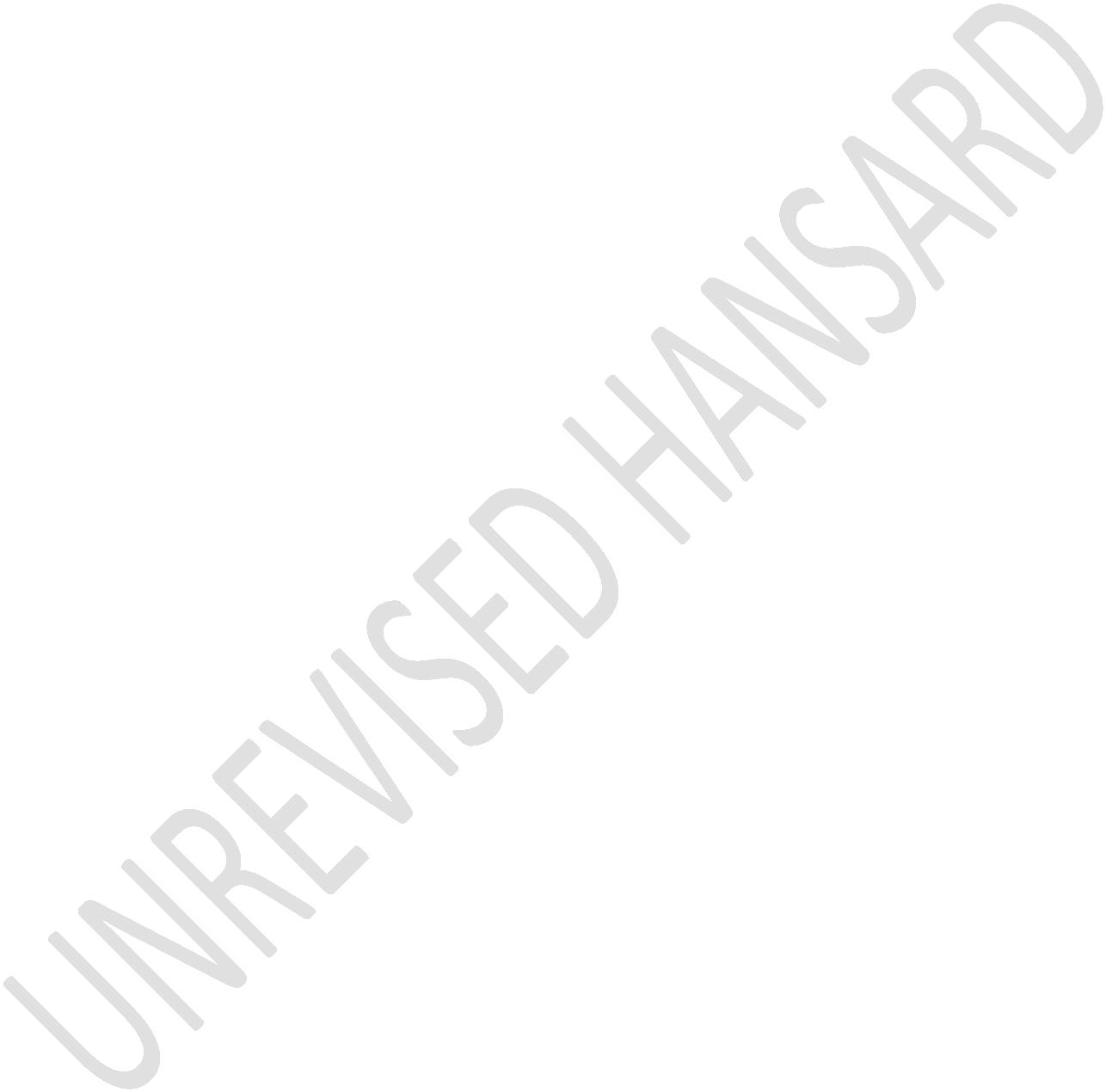 UNREVISED HANSARDMINI PLENARY - NATIONAL ASSEMBLYWEDNESDAY, 18 MAY 2022VOTE NO 32 – FORESTRY, FISHERIES AND ENVIRONMENTPage: 2Assembly including the Rules of debate apply. Members enjoythe same powers and privileges that apply to a sitting of theNational Assembly. Members should equally note that anythingsaid on the platform is deemed to have been said in the Houseand may be ruled upon.All members who have logged in shall be considered to bepresent and are requested to mute their microphones and onlyunmute it when recognised to speak. The microphones are verysensitive and will pick up any noise which might disturb theattention of other members. When recognised to speak, pleaseunmute your microphone and connect your video. Members mayalso make use of the icons on the bar at the bottom of theirscreen which has the option that allows a member to put up hisor her hand to raise a point of order.The secretariat will assist in this regard. When using thevirtual system, members are urged to refrain or desist fromunnecessary points of order or interjections. We shall nowproceed to the Order, which is a debate on Vote No 32:Forestry, Fisheries and the Environment Appropriation Bill. Iwill now recognise the Minister of Forestry, Fisheries and theEnvironment.UNREVISED HANSARDMINI PLENARY - NATIONAL ASSEMBLYWEDNESDAY, 18 MAY 2022VOTE NO 32 – FORESTRY, FISHERIES AND ENVIRONMENTPage: 3APPROPRIATION BILLDebate on Vote No 32 - Forestry, Fisheries and theEnvironment:The MINISTER OF FORESTRY, FISHERIES AND THE ENVIRONMENT: HonHouse Chair, our Deputy Minister Ms Makhotso Sotyu, honchairperson Ms Faith Muthambi and all committee members,chairpersons of the entities reporting to our department,Director-General Ms Nomfundo Tshabalala, chief executiveofficers, CEOs, of our public entities, ladies and gentlemen,good afternoon.On the night of 11 April, Mrs Thembisa Nomlala an Enviro Champfrom the Quarry Road West informal settlement from the City ofeThekwini, stood waist deep in water clutching her littlegrandchild, as she worked to evacuate her fellow residents.Using information from the satellite linked, flood earlywarning system, she and fellow Enviro Champs were able to saveall but one life, as the Palmiet River washed away 450 homesin her community.UNREVISED HANSARDMINI PLENARY - NATIONAL ASSEMBLYWEDNESDAY, 18 MAY 2022VOTE NO 32 – FORESTRY, FISHERIES AND ENVIRONMENTPage: 4Her traumatic experience that awful night illustrates thehuman tragedy behind the 6th International Panel on ClimateChange report. This three-part document confirms climatechange induced disasters as the most significant threat topeople, economies and the natural world.The suffering of the residents of the Quarry Road Westinformal settlement illustrates the often quoted reality thatwomen and children in particular, living in conditions ofpoverty, are most vulnerable to climate change.But Mrs Nomlala and her fellow Enviro Champs who belong to theTransformative Riverine Management Programme, have animportant and powerful message for us: “Vulnerable communitiesdo not have to be totally powerless in the face of climateChange”.Instead, partnerships such as this one, which includes theCity of eThekwini, the community of Quarry Road West, and theUniversity of KwaZulu-Natal can play in important role inbuilding climate resilience within vulnerable communities.UNREVISED HANSARDMINI PLENARY - NATIONAL ASSEMBLYWEDNESDAY, 18 MAY 2022VOTE NO 32 – FORESTRY, FISHERIES AND ENVIRONMENTPage: 5As we face the urgency of the climate crisis, climateresilience will need to be built across the system and specialattention will need to be paid to particularly vulnerableindividuals, households and communities.The current work by the Presidential Climate Commission tosupport the co-creation a just transition framework for SouthAfrica emphasises tells us that everyone affected must be partof developing the solutions; there must be an equitabledistribution of risks and opportunities so that vulnerableworkers and communities do not carry the burden and theprocess can only succeed if it helps us with our broaderdevelopmental objectives, namely, economic inclusion,employment and building a more equitable society.While we wait for this esteemed House to consider the ClimateBill, we are putting in place the domestic architecture forclimate change mitigation and adaptation.In line with our revised Nationally Determined Contribution,NDC, to reducing green-house gas emissions, we have developedthe Sectoral Emission Targets Framework that outlines emissionUNREVISED HANSARDMINI PLENARY - NATIONAL ASSEMBLYWEDNESDAY, 18 MAY 2022VOTE NO 32 – FORESTRY, FISHERIES AND ENVIRONMENTPage: 6reduction goals for key sectors of the economy. The process ofallocating these will start in this financial year.Two years ago, Cabinet approved the National Climate ChangeAdaptation Strategy. Thus far, we have supported all 44district municipalities to develop climate change adaptationstrategies. Current work includes support to ensureintegration of climate priorities into the integrateddevelopment plans.A Presidential Climate Finance Task Team, headed by Mr DanielMminele, is leading a technical team to understand the fulldetails of an offer by developed countries to mobiliseUS$8,5 billion over the next three to five years to supportthe implementation of our revised NDC.Recent media coverage has cast doubt on the Weather Service’sability to predict severe weather events and protect ourcitizens from the impact of climate change. These reports areuntrue. Weather warnings were issued ahead of the floods from11-12 April and were updated with the intensity of the weatherevent.UNREVISED HANSARDMINI PLENARY - NATIONAL ASSEMBLYWEDNESDAY, 18 MAY 2022VOTE NO 32 – FORESTRY, FISHERIES AND ENVIRONMENTPage: 7To ensure that despite revenue shortfalls, our forecastingability is state of the art. We have allocated the SouthAfrican Weather Service an amount of R100 million over threeyears to upgrade its infrastructure, starting with R15 millionin the last financial year.As you are aware, we continue to face severe air pollution inthe three highly industrialised priority areas of VaalTriangle, Highveld and the Waterberg-Bojanala areas. Theregulations for implementing and enforcing priority airquality management plans will be published by the end of thisyear.There are presently 10 appeals against the various decisionsby the department’s National Air Quality Officer in relationto requests for the suspension and postponement of compliancewith the minimum emission standards and the issuing of aprovisional Atmospheric Emission Licences. While some of theappeals were granted, others were refused. Due to the complexand conflicting nature of the issues raised in the appealsreceived, I am putting in place process in terms of section3(a) of National Environmental Management Act to advise me onthe appeals. I have already gazetted invitations forUNREVISED HANSARDMINI PLENARY - NATIONAL ASSEMBLYWEDNESDAY, 18 MAY 2022VOTE NO 32 – FORESTRY, FISHERIES AND ENVIRONMENTPage: 8nominations for a panel of experts to consider both oral andwritten evidence on these critical matters.Hon members, a year ago I released the High Level Panel Reportwhich reviewed policies, legislation and practices related tothe management, breeding, hunting, trade and handling ofelephant, lion, leopard and rhino.In June 2021, the department released a draft policy positionfor public comment which covered some of the panel’s keyrecommendations. The public comment process solicited over9 000 comments from widely divergent views.Accordingly, the department decided to proceed with thedevelopment of a White Paper on the Conservation andSustainable use of South Africa’s Biodiversity. The WhitePaper will be considered by Cabinet in June, where after itwill be published for public comment. We don’t have to waitfor the White Paper to formalise new approaches and practicesin line with the panel’s recommendations. Certain measures canproceed now on a mutually agreed basis.UNREVISED HANSARDMINI PLENARY - NATIONAL ASSEMBLYWEDNESDAY, 18 MAY 2022VOTE NO 32 – FORESTRY, FISHERIES AND ENVIRONMENTPage: 9On the issue of the captive lion industry, I intend toestablish a panel of experts to formulate and overseeimplementation of a voluntary exit strategy for those who wishto participate. I believe that by engaging and working withstakeholders, we can develop a voluntary strategy that canmitigate risks, including the effect on the local economy, jobcreation and the welfare and wellbeing of the lionsthemselves. This panel will have clearly defined terms ofreference, and tight timelines, so that effect can be given tothe High Level Panel recommendations, and the decisionemanating from the 2018 Parliamentary Colloquium on lions.South Africa also needs a species recovery plan for whiterhino, which considers the poaching crisis, and the potentialwe have to breed of white rhino in controlled environments forconservation purposes, in support of conserving rhino inextensive systems. I believe that such a plan can be developedin partnership with private rhino owners. Having consideredthis matter, requested Sanparks to lead the development ofsuch a recovery plan as a key element of their work in thisfinancial year.UNREVISED HANSARDMINI PLENARY - NATIONAL ASSEMBLYWEDNESDAY, 18 MAY 2022VOTE NO 32 – FORESTRY, FISHERIES AND ENVIRONMENTPage: 10Parliament has approved an amendment to the NationalEnvironmental Management Biodiversity Act, which will enablethe development of legislation at national level relating tothe wellbeing of wildlife. We are in the process ofestablishing a wildlife welfare forum that will promotebiodiversity conservation and the ecologically sustainable,responsible and humane use and management of wildlife.Hon members, I am pleased to announce today that we havesettled 58 out of 66 land claims within protected areas thatwere identified for speedy resolution during the 8th Peopleand Parks Conference held in Limpopo in 2018. My specialappreciation goes to the Land Claims Commission and MinisterMs Thoko Didiza for her leadership.Of great concern to me are the unresolved land claims in theKruger National Park. I want to commend the board of Sanparksand the management of the Kruger National Park for the newenergy which is being displayed in meeting with traditionalauthorities to conclude the complex land claims in a moreinclusive manner which is of greater benefit to thecommunities involved.UNREVISED HANSARDMINI PLENARY - NATIONAL ASSEMBLYWEDNESDAY, 18 MAY 2022VOTE NO 32 – FORESTRY, FISHERIES AND ENVIRONMENTPage: 11iSimangaliso Wetland Park and Sanparks, earlier this year,hosted investor conferences to attract private sectorinvestment in new and existing tourism opportunities. Bothinvestment conferences come at a crucial time in our country’soverall Economic Reconstruction and Recovery Plan in whichtourism recovery and growth features in the top fivepriorities together with infrastructure investment and greeneconomy initiatives. We look forward to the projectsintroduced to investors supporting accelerated job creation inthe rural communities bordering our parks where currently fewother opportunities for sustainable livelihoods exist.In an effort to create more work opportunities for the localcommunities living adjacent to our protected areas and supportfor small and medium enterprises, this year, the departmentwill invest more in the protection and conservation of naturalresources. Through a partnership with Sanparks, SA NationalBiodiversity Institute, SANBI, and iSimangaliso, we willcreate 8 315 work opportunities through our Natural ResourceManagement Portfolio aimed at managing invasive species,restoring degraded dryland areas as well as rehabilitatingdegraded wetlands.UNREVISED HANSARDMINI PLENARY - NATIONAL ASSEMBLYWEDNESDAY, 18 MAY 2022VOTE NO 32 – FORESTRY, FISHERIES AND ENVIRONMENTPage: 12Furthermore, we will create 2 646 more work opportunities inthe protected areas through our Environmental Protection andInfrastructure Programme, which will upgrade and refurbishinfrastructure in protected areas and botanical gardens.Hon members, keeping our country clean and ridding ourenvironment of unwanted and unsightly waste remains animportant part of our commitment to provide a healthyenvironment for all.We have, in the past year, promulgated the regulations onmandatory extended producer responsibility with the aim tolessen the burden on landfills. The regulations for organicwaste treatment, and organic waste composting, have also beenpublished for implementation in order to divert waste awayfrom landfills and create new industries.To improve waste management in municipalities, the departmentis assisting in the development of their Integrated WasteManagement Plans, and training on sustainable waste managementpractices.UNREVISED HANSARDMINI PLENARY - NATIONAL ASSEMBLYWEDNESDAY, 18 MAY 2022VOTE NO 32 – FORESTRY, FISHERIES AND ENVIRONMENTPage: 13The department is also providing 22 vehicles to 19municipalities across the country. With a total value of overR42 million. These vehicles include skip loader trucks, frontend loaders, compactor trucks and other trucks required totransport waste within these areas.Through our provincial and municipal support initiative, theMunicipal Cleaning and Greening Programme undertaken in thepast financial year addressed public education and litteringin 36 municipalities across the country. In all, 3000 workopportunities were created as we improved environmentalhealth.Fishers are an important contributor to food security andlocal growth. In the past year, we have faced a number ofchallenges related to not only the allocation of fishingrights, but also with regards to the alleged effects ofseismic blasting on the ocean and fishing resources. All ofthese are being addressed head-on.To ensure fishing co-operatives are more sustainable, ourdepartment is developing support programmes in collaborationwith the Department of Small Business Development and a numberUNREVISED HANSARDMINI PLENARY - NATIONAL ASSEMBLYWEDNESDAY, 18 MAY 2022VOTE NO 32 – FORESTRY, FISHERIES AND ENVIRONMENTPage: 14of local municipalities, which this year, will focus onbusiness acumen, financial management and improvement in valuechain. We will further facilitate the purchasing of fishingequipment for co-operatives that are in need.The results of the 2021 Fishing Rights Allocation Process,FRAP, process were published on the 28th February. We are nowdealing with the appeals. We are appointing an independentappeals team to advise me as the appeals authority on themerits of each and every appeal to ensure the process is fairand is concluded on time. I therefore urge all potentialappellants and interested and affected parties to lodge theirappeals on or before the cut-off time of midnight on 29 May2022.The impact of ocean-based seismic surveys on our marineprotected areas and on the fishing industry is a major issuein the public domain. These surveys have been undertaken alongour coastline since the 1950s, and South Africa hascontributed to the body of foundational science on the issue.To ensure mitigation measures protect both our ecosystems andour fishing resources, the department intends to develop aresearch programme on seismic surveys and their impacts in ourUNREVISED HANSARDMINI PLENARY - NATIONAL ASSEMBLYWEDNESDAY, 18 MAY 2022VOTE NO 32 – FORESTRY, FISHERIES AND ENVIRONMENTPage: 15local waters. We will start this year by looking back todetermine if there are observable impacts in ocean areas whereseismic surveys have already taken place over the last fewyears.Addressing the poaching of our country’s wildlife and plantspecies has been prioritised by government with provinces andsectors hard hit by these crimes receiving extensive supportfrom the department. Early in February, we reflected on therhino poaching statistics. While we acknowledged the steadydecline in poaching in the Kruger National Park, we also notedthat poaching pressure has shifted across the country andKwaZulu-Natal has become a key target area.As a result of the alarming rate of poaching in that province,key departmental resources have been deployed to activelysupport Ezemvelo KwaZulu-Natal Wildlife and the SAPS. Thisincludes assistance to intelligence gathering and jointinvestigations, support to law enforcement officials and jointoperations managers, including the nerve centre in Hluhluwe-Imfolozi Park which is part of the integrated wildlife zones.UNREVISED HANSARDMINI PLENARY - NATIONAL ASSEMBLYWEDNESDAY, 18 MAY 2022VOTE NO 32 – FORESTRY, FISHERIES AND ENVIRONMENTPage: 16With regard with the work being done by the priority committeeunder Initiative 5 of Operation Phakisa, a key concern remainsthe fact that the high demand and high prices paid forabalone. A similar concern is the continued illegal removal ofWest Coast rock lobster from our oceans. Thus the departmentcontinues to focus its enforcement efforts on countering theseillegal activities.In order to refocus our effort around the management of theabalone resource and how best to prevent and combat theillicit trade, the department together with a broad range ofstakeholders will be developing an inclusive and holisticstrategic response and action plan for the prevention andcombatting of trade in illegally harvested abalone.Let me conclude by thanking our Deputy Minister Ms MakhotsoSotyu, for her energy and support in all areas of ourdepartment’s work. My sincere thanks go to our Director-General Ms Nomfundo Tshabalala, for her consistent andthorough management of the many complex and varied tasks sheleads.UNREVISED HANSARDMINI PLENARY - NATIONAL ASSEMBLYWEDNESDAY, 18 MAY 2022VOTE NO 32 – FORESTRY, FISHERIES AND ENVIRONMENTPage: 17I express my profound thanks to the team forestry, fisheriesand the environment as well as the board chairpersons, chiefexecutive officers and managers of our entities for all theirdedication to environmental matters and sustainable use of ourcountry’s natural resources.Last but not least, my thanks go to our portfolio committeeled by the indomitable hon Faith Muthambi who always keepingus on our toes. I thank you.Ms A F MUTHAMBI: Hon House Chairperson, greetings to you, honMinister Creecy, Deputy Minister Sotyu, hon colleagues fromthe portfolio committee members, and fellow colleagues, honmembers, the environmental sector family, ladies andgentlemen, may I take this moment to extend to all of you onbehalf of the Portfolio Committee on Forestry, Fisheries andEnvironment a warm welcome to this annual Debate of the BudgetVote of the Department of Forestry, Fisheries andEnvironmental Affairs.House Chairperson, I would like to start this debate bythanking all the members of the portfolio committee for theirunwavering commitment to protect our environment for the sakeUNREVISED HANSARDMINI PLENARY - NATIONAL ASSEMBLYWEDNESDAY, 18 MAY 2022VOTE NO 32 – FORESTRY, FISHERIES AND ENVIRONMENTPage: 18of both current and future generations of South Africans andalso to appreciate the support that your office has alwaysgiven to us. The integrity of our fellow committee members,diligence and intellectual vigour and the frankness with whichthey participated in the discussions on this budget andassociated annual performance plans of the department andentities are truly phenomenal and have led to this budgetdebate today.Despite having not worked together with them from the verystart of this Sixth Parliamentary cycle, this being my firstbudget debate in the Portfolio Committee on Environment,Forestry and Fisheries, we have worked exceptionally well as acommittee in the short time we have been there. I have noreservation in my mind whatsoever that we will continueworking together irrespective of our political affiliationsand emerge as one in the quest of protecting our environment.We might not always agree on certain details of how certainthings have to be done, such as passing of this budget at thecommittee level, but there is much scope for us to agree onstrategic issues pertaining to the environment, becauseenvironmental sustainability benefits us all and environmentalUNREVISED HANSARDMINI PLENARY - NATIONAL ASSEMBLYWEDNESDAY, 18 MAY 2022VOTE NO 32 – FORESTRY, FISHERIES AND ENVIRONMENTPage: 19degradation be it on land, at sea or in the atmosphere costsus all despite of our political affiliations. You will allagree with me that the recent catastrophic floods in KwaZulu-Natal, widely considered as a climate-induced, touched all ofus as South Africans. You could not possibly see thosepictures and the devastation without a deep sense of pain andcompassion arising from within you.Hon Chairperson, the critical role that this broaderenvironmental portfolio, comprising fisheries and forestryplays in our lives is contained in section 24 of ourConstitution, which obliges us all – in civil society andgovernment – to, “secure ecologically sustainabledevelopment”. The Constitution set in motion a range ofpolicies and procedures to overthrow improper assumptions thatresources such as plant and animal products and air quality,among others, will always be available no matter how we live,produce and consume them.Similarly, we have viewed our rivers, seas, land and air asunending sinks for increasing amounts of solid, liquid orairborne wastes despite the fact that the increasingdegradation of our natural resources clearly indicates theseUNREVISED HANSARDMINI PLENARY - NATIONAL ASSEMBLYWEDNESDAY, 18 MAY 2022VOTE NO 32 – FORESTRY, FISHERIES AND ENVIRONMENTPage: 20sinks can no longer cope. In short, we must protect and incertain cases improve the quality of our environmentalresources to continue sustaining us both directly. Forexample, we need clean air to be alive and fisheries for food,and indirectly we need our biodiversity to support our tourismand or hospitality industry that provides us with employmentto contribute towards our poverty alleviation efforts.Despite this constitutional imperative for sustainabledevelopment and creative body of legislation to achieve this,our country’s broader environmental sector encompassingforestry and fisheries resources continue to be subjected tosustained pressure in the face of diminishing environmentalassets relative to growing competing demands. Global warmingand climate variability, loss of biodiversity,desertification-led and invasive alien species-related landdegradation, waste pollution and littering, population growth,urbanization and air pollution, are serious environmental andresource stressors that need focused and increased resourcecommitment.These problems present a challenge to our government beyondthe jurisdiction of the department. For example, if you lookUNREVISED HANSARDMINI PLENARY - NATIONAL ASSEMBLYWEDNESDAY, 18 MAY 2022VOTE NO 32 – FORESTRY, FISHERIES AND ENVIRONMENTPage: 21at the budget allocation for the department in the 2022/23financial year it is 0,41% of the overall governmentexpenditure of R2,16 trillion, down from 0,43% ofR2,02 trillion in 2021. The inflation figures from the SAReserve Bank show that the level of funding for the departmenthas been consistent since 2016/17, with no significant upwarddeviation, ranging between 0,40 and 0,45% of the nationalexpenditure. The seemingly stable trend in the budgetedexpenditure of the department is merely based on nominalallocations, without giving due consideration to inflation.Furthermore, the transfer of the Forestry and Fisheriesbranches or programmes of the former Department ofAgriculture, Forestry and Fisheries to the department,effective on 01 April 2020, as part of the national macro-organisation of government, has not improved the overallbudget outlook of the department in a significant manner.When we look at the department’s level of responsibility for‘ocean governance and protection services’ over South Africa’svery large Exclusive Economic Zone, EEZ with an extent ofabout 1.5 million square kilometres, more than the landsurface of the country, in light of the current budget, oneUNREVISED HANSARDMINI PLENARY - NATIONAL ASSEMBLYWEDNESDAY, 18 MAY 2022VOTE NO 32 – FORESTRY, FISHERIES AND ENVIRONMENTPage: 22wonders whether the department is properly equipped to executethese noble tasks on our behalf as a country, let alone thesecuring of the integrity of our recently declared MarineProtected Areas, MPAs.House Chairperson, I know that Parliament has the power of thepurse and hence we have the ability to amend budgets, whichare tabled in Parliament. However, such an approach would notbe sustainable in the long run. What is more sustainable isthe proper appraisal of the broader environmental sector bythose in our budget committees to make such relevant andappropriate decisions on funding of this crucial sector.However, having interacted with you, hon Minister and yourteam during the processing of this Budget Vote 32, we aresatisfied that the department is in capable hands, consideringthe calibre of the executive management and technicalpersonnel under your executive leadership and authority, andalso your assurance to the members of the committee that theDepartment was working toward the attainment of a clean audit.We recognise that the Department fulfils its mandate mainlythrough policy-making on matters of forestry, fisheries andUNREVISED HANSARDMINI PLENARY - NATIONAL ASSEMBLYWEDNESDAY, 18 MAY 2022VOTE NO 32 – FORESTRY, FISHERIES AND ENVIRONMENTPage: 23environment, and also through co-ordination and monitoring ofthe implementation of national environmental policies,programmes and legislation with the additional support fromits five entities. These are, iSimangaliso Wetland ParkAuthority, the SA National Biodiversity Institute, Sanbi, SANational Parks, SANParks, the SA Weather Service, Saws, andMarine Living Resources Fund, MLRF. We considered andappreciated the purposeful structuring of the department intonine programmes to ensure the effective achievement of itsconstitutional mandate. It is easy to see that the ninedifferent programmes and their purposes are reflective of thedifferent focus areas and subsectors of environmentmanagement, which is truly commendable in the light of ongoingchallenges that face all the different aspects of this sector.Hon Chairperson, our forestry, fisheries and environment arekey to our survival, whichever wat we look at. For example,the way in which we respond to the threats of climate changewould influence whether we can continue to export ouragricultural produce to our traditional markets up northwithout being subjected to carbon border tax adjustments.Similarly, the way how we manage our biodiversity and maintainour status as an iconic biodiversity conservation-destinationUNREVISED HANSARDMINI PLENARY - NATIONAL ASSEMBLYWEDNESDAY, 18 MAY 2022VOTE NO 32 – FORESTRY, FISHERIES AND ENVIRONMENTPage: 24country would define whether we continue to receive increasingnumbers of international tourists or not.We are so linked with the other parts of the world that weconserve our natural resources not just for ourselves, but foreverybody. The environment does more than just providing rawmaterials for economic production or serving as a sink forpollutants that derive from the various facets of our economicactivity. It is in this regard that we argue that thecontribution of the environment must be holistically evaluatedin deciding the levels of funding for this invaluable sector,considering the supportive nature of this sector to othereconomically viable sectors and also the positive impact thatthe environment has on our well-being or health, which issuccinctly stated in section 24(a) of our Constitution.House Chairperson, having considered the budget and annualperformance plan of the Department of Forestry, Fisheries andEnvironment, I conclude my speech by rising on behalf of theANC and hopefully on behalf of my very own committee tosupport this Budget Vote 32 allocation for the 2022/23financial year, with the allocation of R8,947 billion, asUNREVISED HANSARDMINI PLENARY - NATIONAL ASSEMBLYWEDNESDAY, 18 MAY 2022VOTE NO 32 – FORESTRY, FISHERIES AND ENVIRONMENTPage: 25tabled on 23 February 2022. Thank you so much HouseChairperson.Mr D W BRYANT: Chairperson, six months ago the world met inGlasgow, Scotland for the 26th United Nations Conference ofthe Parties on Climate Change. The conference was held as aweary and battered international community started to slowlyemerge from the global COVID-19 crisis. Many importantcommitments were made at the congress and none more importantfor South Africa than the $8,5 billion commitment by the US,UK, French and German governments to help South Africatransition away from coal-based power towards cleaner forms ofenergy. Six months since this pledge was made, we are facing anew global crisis following the vicious and unprovoked Russianattack on Ukraine. This unjust assault on a sovereign nationhas directly impacted the price of energy across the world andhas accelerated a global scramble for additional renewableenergy resources.South Africa had six months to process the $8,5 billion offerand should be way ahead of the pack, or so one would assume.Unfortunately, this is not the case. Our portfolio committeerecently heard that six months later, the government is “stillUNREVISED HANSARDMINI PLENARY - NATIONAL ASSEMBLYWEDNESDAY, 18 MAY 2022VOTE NO 32 – FORESTRY, FISHERIES AND ENVIRONMENTPage: 26analysing the details” of the pledge and is waiting onguidance from the Cabinet as to whether or not to accept theassistance. It is worth being reminded that South Africaremains the world's 12th highest emitter of greenhouse gases,at least 40% of which are produced by old coal-fired powerstations.This generous and altruistic offer of assistance will help tofast-track our just transition towards a greener and moresustainable future. But it appears that while some Ministersseem to grasp the challenges we are facing, there are otherswho are stuck in the Jurassic period, refusing to accept helpor acknowledge the growing international backlash againstcoal-based energy. Last month, over 400 people were killed bythe unprecedented floods in Durban. The rainfall appears to bebetween 4% and 8% more intense than normal, and this has beenattributed directly to climate change by leading climatescientists from the University of Cape Town.These extreme weather fluctuations are being felt across theglobe. But the impact will be all the more catastrophic forthe developing world. Severe drought events are alsoincreasing across South Africa, even though they may not beUNREVISED HANSARDMINI PLENARY - NATIONAL ASSEMBLYWEDNESDAY, 18 MAY 2022VOTE NO 32 – FORESTRY, FISHERIES AND ENVIRONMENTPage: 27attracting the same levels of attention as Cape Town did in2018 during its drought crisis. Municipalities likeKgetlengrivier in the North West Province, which has beenfacing a day-zero scenario for the past five years withongoing water shortages, as a result of poor planning by thelocal ANC-controlled government.The impact of the increased weather fluctuations caused byclimate change will only serve to increase the socialvolatility in these already desperate municipalities. It isnow glaringly evident that climate change is not somethingthat will happen to our kids and our grandkids alone, asevidenced by the severity of the recent floods and droughts.Climate change is happening right now. It is vital that weprioritise the Climate Change Bill, which is now beforeParliament, and ensure that we are able to build climatechange resilience to both mitigation and adaptation strategiesinto our integrated government plans going forward.A key challenge identified during the Durban floods was thefunctioning of the early warning systems of the SA WeatherService, SAWS. Representatives from SAWS have admittedrecently in media reports that their stations are unstable andUNREVISED HANSARDMINI PLENARY - NATIONAL ASSEMBLYWEDNESDAY, 18 MAY 2022VOTE NO 32 – FORESTRY, FISHERIES AND ENVIRONMENTPage: 28functioned intermittently due to ongoing poor maintenance. Wehave heard from SAWS that some warnings were issued prior tothe Durban flood, but it appears that these may not have beenproperly communicated to all the parties. Either way, how canwe have confidence in the ability of SAWS to predict large-scale weather events if, as reported, their stations keepbreaking down?A significant amount of budget has been allocated for capitalprojects in SAWS but it is essential that the maintenance ofthe existing stations is urgently prioritised. All indicationsare that the Department of Forestry, Fisheries and theEnvironment is heading for another qualified audit opinion.The department has not improved the overall quality ofperformance reporting and incurred a billion rand of irregularexpenditure. The department continues to both overpay and atthe same time fail to make payments across the board.Whilst we appreciate that irregular expenditure has beenreported for investigation, we would again call for moreeffective consequence management. The people of South Africasimply deserve better and the officials who perform theirduties negligently, fraudulently or maliciously, must be heldUNREVISED HANSARDMINI PLENARY - NATIONAL ASSEMBLYWEDNESDAY, 18 MAY 2022VOTE NO 32 – FORESTRY, FISHERIES AND ENVIRONMENTPage: 29to account. Rhino numbers in Sanparks managed Kruger Park hasdecreased by 75% over the past 10 years under thisadministration, and the officials have admitted that thesenumbers will likely continue to drop. The cruel illusion oflower poaching numbers is now likely only due to the fact thatthere are so few rhinos left to poach in the park.The vast majority of the illegally trafficked horn is going toChina, and it is high time that this government increases thepressure on the Chinese government and compels them to dotheir bit to combat the flow of horn into their country.Sanparks continues to stockpile masses of trimmed horn andsecret caches across the country and we need to know what thefuture of these stockpiles is, and whether this stock is beingpilfered. It is important to make special mention of our braveSanparks rangers who put their lives on the line every andform the thin green line in the battle against poaching.Unfortunately, these anti-poaching teams in the Kruger willcontinue to be on the back foot while 87 ranger posts remainunfilled. The surrounding rural communities are desperate forjobs and the ongoing vacancies are simply unacceptable.Sanparks senior management has admitted that they areUNREVISED HANSARDMINI PLENARY - NATIONAL ASSEMBLYWEDNESDAY, 18 MAY 2022VOTE NO 32 – FORESTRY, FISHERIES AND ENVIRONMENTPage: 30overstretched and do not have the resources at their disposalto properly protect their animals. The financial hardship andlow morale among the rangers have sadly led to some staffbeing lured into working with the poaching syndicates andrecent investigations have exposed sophisticated criminalnetworks operating within Sanparks.The DA continues to call for the proper implementation ofpolygraph testing for Sanparks staff to disincentivise rangersfrom working with poachers. The CEO of Sanparks remainssuspended on full pay while his internal disciplinary processdrags on. And this must be resolved as a matter of urgency inthe interest of all parties involved.Many landfill sites across the country remain in terriblecondition with at least four illegal landfills currently beinginvestigated by the department. There is an urgent need toprioritise both the approval of new landfills and themaintenance and improvement of existing landfills across thecountry. The government must do better in decreasing theamount of waste going into landfills by promoting andfacilitating separation at source projects. It is not rightthat the private sector continues to import large amounts ofUNREVISED HANSARDMINI PLENARY - NATIONAL ASSEMBLYWEDNESDAY, 18 MAY 2022VOTE NO 32 – FORESTRY, FISHERIES AND ENVIRONMENTPage: 31plastic waste from the Southern African Development Community,SADC, countries to fill their recycling plants while wecontribute a comparatively small amount.Plastic waste clogs up our landfills, ends up in oceans andwetlands and is ingested by wildlife. The government should beaggressively rolling out recycling initiatives across thecountry, and it is high time that we follow the example ofother African countries like Kenya and implement a completeban on single-use plastic bags instead of having to continueto conduct oversight and monitoring of the ineffective PlasticBag Tax, which was recently exposed to be dogged byR10 million in fraudulent activity.The fallout from the UPL fire that followed the riots lastyear, has resulted in the complete devastation of the UmhlangaLagoon and its surrounds. The majority of indigenous wildlifehas been killed and it will take many years before any sort ofrehabilitation is possible. The response from the localmunicipality was unfortunately woefully inadequate and wesimply cannot allow for this to happen again. It is hearteningto hear that an Action Plan has now been developed to dealwith land invasions in forestry plantations, and this has beenUNREVISED HANSARDMINI PLENARY - NATIONAL ASSEMBLYWEDNESDAY, 18 MAY 2022VOTE NO 32 – FORESTRY, FISHERIES AND ENVIRONMENTPage: 32identified as a significant barrier to improving the forestrysector. Again, it appears that there is a lack of agreement inthe Cabinet as to who should bear the responsibility toaddress certain land invasions and plantations, specificallyin Grabouw in the Western Cape.Whilst many South Africans struggles with unemployment andrising inflation, 33 posts have been removed from the forestrybranch, which will make the roll-out of the Forestry MasterPlan more difficult. The forestry sector has the potential tocreate many new jobs yet the department appear to have doneaway with its ambitious job targets which appears to show thatthe potential growth in this sector is still a long way away.There remains a target to plant 120 000 trees for the comingyear which appears to be setting the department up for failurewhen they were only able to plant 40 000 trees in previousyears. How they will now plant three times this with thelimited staff has yet to be seen. The department has shrunkthe budget for the Marine Protected Areas and reduced thebudget of the Monitoring, Control and Surveillancesubprogramme. This will inevitably affect enforcementoperations and it appears that the department is effectivelyUNREVISED HANSARDMINI PLENARY - NATIONAL ASSEMBLYWEDNESDAY, 18 MAY 2022VOTE NO 32 – FORESTRY, FISHERIES AND ENVIRONMENTPage: 33giving up on the fight against the poaching of crayfish andabalone while local communities continue to be wracked by theimpacts of the criminal gangs and drugs associated withpoaching. The results of the long-awaited Fishing RightsAllocation Process have left much traditional fisherfolkwithout any income and no exemptions to continue to fish whiletheir appeals are being heard. We sincerely hope that theMinister will take their appeals seriously at the end of thismonth, and not leave more families destitute in theseincreasingly desperate economic times.Of all the directorates, biodiversity and conservation aregetting the worst deal. This was supposed to be a priorityarea and was originally mentioned as such by the Presidentduring his honeymoon phase, yet it seems the tune has nowchanged. We have seen the budget for biodiversity andconservation being reduced by 14% in 21-22 and now a whopping58,4% reduction for 22-23. This is a massive blow to ourfragile ecosystems. Finally, the dithering over the future ofthe Ezemvelo Estuary Mouth brought many local farmers to thebrink of destitution. And led to land invasions earlier in theyear onto the surrounding park. The government was only savedby the natural breaching of the mouth which was caused by theUNREVISED HANSARDMINI PLENARY - NATIONAL ASSEMBLYWEDNESDAY, 18 MAY 2022VOTE NO 32 – FORESTRY, FISHERIES AND ENVIRONMENTPage: 34unprecedented flooding in April. The DA welcomes the stepstaken to finalise and publish the White Paper on Conservationand the Sustainable Use of Biological Diversity emanating fromthe High Level Panel report on the management of lion,elephant, leopard and rhino. The implementation of the reporthas been long outstanding and has caused anxiety anduncertainty for many, and it is good to see that steps arebeing taken to address it.We would also like to commend the Minister on her conciliatoryapproach to issues that involve the communities, particularlyregarding outstanding land claims. And the steps taken toinclude the welfare and the wellbeing of the wildlife mustalso be commended. While some steps have been taken in theright direction, the weight of the challenges faced within theDepartment of Forestry, Fisheries and the Environment and itsentities are manifold. Real progress will only start to happenwhen there is a willingness to address the core issues withinmany of the directorates, and an agreement within the Cabineton key issues such as climate change, conservation andbiodiversity. We do not have the luxury of time anymore, anddecisive and courageous steps must now be taken by theUNREVISED HANSARDMINI PLENARY - NATIONAL ASSEMBLYWEDNESDAY, 18 MAY 2022VOTE NO 32 – FORESTRY, FISHERIES AND ENVIRONMENTPage: 35government to pull our environment back from the brink. Thankyou.Mr M N PAULSEN: House Chairperson, the EFF rejects Budget Vote32 on Forestry, Fisheries and Environment. Section 2J of theMarine Living Resources Act, MLRA, states, and I quote:The need to restructure the fishing industry to addressthe historical imbalances and to achieve equity in allbranches of the fishing industry.Furthermore, section 18(5) of the MLRA states:In granting any right referred to in subsection 1, theMinister shall, in order to achieve the objectivescontemplated in section 2, have particular regard to theneed to permit new entrants, particularly those of thehistorically disadvantaged sectors of society.Chairperson, these two sections are the cornerstones for thetransformation of the fishing industry, and enable theMinister to introduce new entrants into the various fishingsectors. But yet, existing rights holders from most of theUNREVISED HANSARDMINI PLENARY - NATIONAL ASSEMBLYWEDNESDAY, 18 MAY 2022VOTE NO 32 – FORESTRY, FISHERIES AND ENVIRONMENTPage: 36basket of species in Fishing Rights Allocation Process, FRAP,2022 were the usual suspects; I&J, Sea Harvest and Oceana. Forthe three of the top high value species, hake deep sea, squidand south coast rock lobster, there were eight new successfulentrants out of thousands that submitted applications.Many fishers registered companies that made application forFRAP 2022 and very few of them had any success. Fishing isbeing deliberately moved away from the traditional coastalcommunities to service the higher end market. There was a timewhen most fish were caught by coastal fishing communities,where it was not just a livelihood but also a form ofsocialisation for those communities. Traditional fishers usedto donate excess fish to orphanages and old age homes. Underthe current government, fishing is now being fullycommercialised, breaking down the social bonds thattraditional fishing communities once had, and stripping thesecommunities of their livelihoods.Fishing used to bind our communities together. Coastal fishingcommunities are not high-end income communities; they had nodesire to take more than is needed. Species such as crayfish,abalone and hottentot or cape bream used to be poor men’sUNREVISED HANSARDMINI PLENARY - NATIONAL ASSEMBLYWEDNESDAY, 18 MAY 2022VOTE NO 32 – FORESTRY, FISHERIES AND ENVIRONMENTPage: 37fish, but due to its popularity among the poor working class,commercial fishing companies, in collusion with government,quickly seized the opportunity.This ANC-led government and all its Ministers responsible forfishing have prioritised commercial interests and robbedcoastal fishing communities of their livelihoods. In additionto the species allocated, the department also allows fishingcompanies lodged by catchers which could otherwise sustain thesmall-scale fishing industry. For example, hake deep seatrawlers will also catch snoek that could otherwise sustainall small-scale fishers for two to three years.The fisheries management branches never delivered servicestimeously due to human capacity shortages. The FRAP 2020became FRAP 2022 and not FRAP 2021, and this is due to thestaff shortages, and the departmental plan shows there will bea further 36 reduced from the already understaffed branch.The courts had to instruct the department to create access forsmall-scale fishers that were side-lined by the MLRA becauseit was so focused on commercial fishers. But we know that itwas not only the ANC that sold-out small-scale fishers, but itUNREVISED HANSARDMINI PLENARY - NATIONAL ASSEMBLYWEDNESDAY, 18 MAY 2022VOTE NO 32 – FORESTRY, FISHERIES AND ENVIRONMENTPage: 38is a fact that the Congress of South African Trade Unions,COSATU, was involved in drafting the MLRA.The ANC and its alliance party as COSATU are responsible forthe poverty, unemployment and inequality small-scale fishersare suffering. Since 2012 when the Small-scale Fishing Policywas approved, commercial fishers were allocated fishing rightsthree times; 2013, 2015 and 2022 while small-scale fishers arestill waiting for the first fishing rights allocation to beconcluded. The same injustices exist in forestry where smallergrowers and forestry communities were not even considered whenthe National Forestry Act was crafted.House Chairperson, through the Working on Fire programme weare able to create employment for many more young people, butbecause this government does not have capacity, contractorsare taking the bulk of the money through the outsourcedExpanded Public Works Programme.House Chairperson, when it comes to waste pickers, they aresaving us money at a local government level by collecting andsorting waste. The money that these municipalities save shouldbe invested in waste pickers.UNREVISED HANSARDMINI PLENARY - NATIONAL ASSEMBLYWEDNESDAY, 18 MAY 2022VOTE NO 32 – FORESTRY, FISHERIES AND ENVIRONMENTPage: 39Lastly, House Chairperson, I would like to address thisdepartment’s approach to climate change. If we had afunctional government, we would have proper mitigationstrategies in place that would have saved those more than 400lives that were lost due to government’s negligence in therecent floods on the east coast. It is for these reasons thatthe EFF rejects this Budget, just like the voters in Phokwaneand Mahikeng overwhelmingly rejected the ANC in the recentbyelections in favour of the EFF. Thank you very much.Mr N SINGH: Hon House Chairperson, time will not allow me toreflect on all the programmes that this department isresponsible for. However, let me start by saying that as theIFP we once again extend our condolences to families of lostloved ones during the devastating floods in KwaZulu-Natal andother parts of the country. Our hearts also go out to thosefamilies who are still trying to locate loved ones buried intons of debris. Finding these remains will certainly bringsome sort of closure and be of some comfort to them.House Chairperson, never has it been so imperative that wetake drastic action as a country, region, continent and as onehumanity to mitigate the ever-encroaching disastrous effectsUNREVISED HANSARDMINI PLENARY - NATIONAL ASSEMBLYWEDNESDAY, 18 MAY 2022VOTE NO 32 – FORESTRY, FISHERIES AND ENVIRONMENTPage: 40of climate change. Terms such as deforestation, globalwarming, carbon capture and corridors, plastics pollution, thegreen economy and sustainable development must become the normrather than the exception, and forefront in our minds as wegovern and holistically enact laws and regulation for thebenefit of our present and future generations.House Chairperson, we recently witnessed the devastation andtragedy caused by an extreme weather event which has beendirectly attributed by scientists as a consequence and effectof climate change. Such devastation will take years to recoverfrom, and is compounded by the fact that we remain in themidst of the current COVID-19 global health crisis. This issadly contrasted with extreme water shortages in other partsof the province and country. For example, the residents inBergville situated along the mighty Tugela River have no waterin their taps as the limited resource is being directed toJohannesburg to Minister Barbara Creecy and others.We are in a crisis; climate change is real and we arebeginning to see the inconvenient truth that a hotter planetis a more extreme one and that, if left unchecked, anunliveable one. According to the World MeteorologicalUNREVISED HANSARDMINI PLENARY - NATIONAL ASSEMBLYWEDNESDAY, 18 MAY 2022VOTE NO 32 – FORESTRY, FISHERIES AND ENVIRONMENTPage: 41Organisation, the year 2020 was one of the three warmest yearsrecoded globally.What we need is a people-centric approach together with therequisite enabling legislation and regulation which will becentral towards achieving success. It is imperative thereforethat the long due Climate Change Bill, which is currentlybefore the portfolio committee, be urgently passed. This Billcannot linger in Parliament. Additionally, it is crucial thatall stakeholders be consulted and that the Bill reflectsstrong enforcement measures. Above all, we need to ensurestrong consequence management of these legislative tools. Wecannot continue to draft and publish policies and legislationbut fail to properly enforce these measures.The IFP has repeatedly called for the establishment ofspecialist “green” courts to deal with environmental crime asthis remains the only feasible solution to dealing effectivelywith criminals and syndicates that target environmentalresources like the rhinos.UN Climate Change Conference of the Parties, COP26, focussedon climate change and deforestation and good work was done,UNREVISED HANSARDMINI PLENARY - NATIONAL ASSEMBLYWEDNESDAY, 18 MAY 2022VOTE NO 32 – FORESTRY, FISHERIES AND ENVIRONMENTPage: 42but this momentum must be continued now more than ever,despite the hardships and ongoing challenges we are havingbecause of the impact of COVID-19. Public and privatepartnerships will be essential as find sustainable solutionstogether as a nation.Initiatives such as the One Billion Trees for Africa which isa local community ecosystems restoration action which seeks togrow indigenous trees and develop non-timber-based productsvalue chain using integrated agroforestry practices is anexample of what should be happening at community and localgovernment level, and it has to be assisted by business aswell as provincial and national government. In welcoming thisinitiative, one has to be very careful that we do not disruptthe lives of communities that rely on this land foragriculture and grazing processes. If one looks at the rest ofAfrica and maybe in our own country, there is conflict betweencommunities and those that are trying to achieve carboncredits to deforestation.House Chairperson, it also remains imperative that we placeourselves upon a net-zero emissions trajectory and commenceestablishing sustainable and renewable “green” power sectorUNREVISED HANSARDMINI PLENARY - NATIONAL ASSEMBLYWEDNESDAY, 18 MAY 2022VOTE NO 32 – FORESTRY, FISHERIES AND ENVIRONMENTPage: 43initiatives which will not only ensure power generationcapacity to the ever-increasing demand for supply, but alsoreach our off grid rural communities.Development and climate change ambitions must not be seen as azero-sum game where we can have only one or the other, butrather seen as the two necessary pillars of a sustainable andrenewable future for South Africa.House Chairperson, lastly, I can see you coming up to me now,the Paris Agreement highlighted a number of issues, and weneed to make sure that we can implement all these issues. Ialso want to say that this department has an extremelyimportant role to play in the biggest scheme of things. Itneeds more money, but for now we will support this Budget.Thank you very much.Ms T BREEDT: Chairperson, seven years ago, this department wasapparently a high performing organisation. After its fall fromgrace, strides have been made to improve it and its auditoutcomes, but we are not in the clear yet. Especially takingclimate change and the recent KwaZulu-Natal floods intoaccount, more needs to be done by this department.UNREVISED HANSARDMINI PLENARY - NATIONAL ASSEMBLYWEDNESDAY, 18 MAY 2022VOTE NO 32 – FORESTRY, FISHERIES AND ENVIRONMENTPage: 44Afrikaans:Ek moet wel byvoeg dat ek hoop het vir hierdie department metMinister Creecy en haar span aan’t stuur daarvan. Die afgelopedieselbesoedeling in die Thabo Mofutsanyane en Fezile DabiDistrikte in die Vrystaat is ’n bewys van haar êrns oor dieomgewing en daadwerklike optrede om probleme aan te spreek.English:The budget allocation to the department is 0,41% of theoverall government expenditure. It is down from 0,43% in 2021.Afrikaans:Hierdie departement het ’n kwynende begroting en diskommerwekkend. Ja, hierdie is nie onderwys of gesondheid ofselfs landbou nie. Maar ons gaan moet begin besef dat sonderdie werk wat hierdie departement en sy entiteite vermag, gaanvoedselsekuriteit al hoe verder uit ons bereik wees, ons almalse gesondheid in gedrang wees en voor ons ons oë uitvee gaanskole en ons bestaan iets van die verlede wees.English:Consequently, the Department received a budget allocation ofR8,947 billion for the 2022-23 financial year, which indicatesUNREVISED HANSARDMINI PLENARY - NATIONAL ASSEMBLYWEDNESDAY, 18 MAY 2022VOTE NO 32 – FORESTRY, FISHERIES AND ENVIRONMENTPage: 45a nominal decrease of 1,67%, which translates to over R151million from the 2021-22 allocation.In nominal terms, four programmes received an increasedallocation. It is welcomed that Regulatory Compliance andSector Monitoring as well as chemicals and waste managementhave increased budgets, especially looking at the state of ourmunicipal landfill sites, as previously mentioned.Conversely, the reduction of funds affected five programmes:Oceans and Coasts; Climate Change, Air Quality and SustainableDevelopment; Biodiversity and Conservation; ForestryManagement; and Fisheries Management.Afrikaans:Alhoewel die programme wat verhoogde begrotings ontvang hetbelangrik is, en ’n argument uitgemaak kan word dat hulle ditmoet ontvang, kan ons nie ná wat in KwaZulu-Natal gebeur het,dieselfde kyk na die programme wat verlaagde begrotingsontvang nie. Ons kan nog minder dit aanvaar in ag genome diegeweldige skade wat aangerig is, die agterstand wat Suid-Afrika in terme van gereedheid vir rampe en voorbereiding teenklimaatsverandering het.UNREVISED HANSARDMINI PLENARY - NATIONAL ASSEMBLYWEDNESDAY, 18 MAY 2022VOTE NO 32 – FORESTRY, FISHERIES AND ENVIRONMENTPage: 46Dit is verder net so belangrik om ons seelewe te bestuur en tebewaar. Ook om te verseker dat sekere visspesies nie uitsterfas gevolg van oorvangs daarvan nie. Suid-Afrika kan niebekostig om soos ander lande in Afrika, byvoorbeeld Tanzaniëen Zanzibar, ’n bewaringskrisis te beleef as gevolg vanoorvangs en die spandabelrige omgang van ons met ons omgewingnie.Ons kan ook wel nie bekostig om van ons riviere te vergeetnie. Die departement moet kennis neem van die hordeswanfunksionele rioolaanlegte in munisipaliteite wat totrivierbesoedeling lei en dit prioritiseer.English:Although there is a budget increase to five of the entitiesand that is welcomed, it is worrying that the one entity thathas a decreased transfer is the South African Weather Service.As stated above, we cannot afford to not prioritise ourknowledge of the changing weather patterns in and around SouthAfrica. We need to prioritise our radar infrastructure forthis.Afrikaans:UNREVISED HANSARDMINI PLENARY - NATIONAL ASSEMBLYWEDNESDAY, 18 MAY 2022VOTE NO 32 – FORESTRY, FISHERIES AND ENVIRONMENTPage: 47Volgens die kenners gaan die ooste van Suid-Afrika nog meerekstreme weersomstandighede in die komende jare ervaar. Onshet gesien dat die Noord-Kaap van teisterende multi-jaardroogtes na ’n miggieplaag gaan. Miggieplae word slegs in dienatse weersonstandighede, soos in Skotland, aangetref.Nelson Mandelabaai in die Oos-Kaap is ‘n paar dae van dag-zeroaf, terwyl ander gedeeltes van dieselfde provinsie saam metKwaZulu-Natal weggespoel het.English:Ban Ki-Moon, Former Secretary-General of UN once said:“Climate change is the single greatest threat to a sustainablefuture but, at the same time, addressing the climate challengepresents a golden opportunity to promote prosperity, securityand a brighter future for all.”Afrikaans:Dit is verder net so kommerwekkend dat biodiversiteit enbewaring se begroting aan die verklein is, veral aangesienstropery steeds ’n geweldige probleem is en aandag gaan moetgeniet om die bewaring van ons groot vyf te verseker.UNREVISED HANSARDMINI PLENARY - NATIONAL ASSEMBLYWEDNESDAY, 18 MAY 2022VOTE NO 32 – FORESTRY, FISHERIES AND ENVIRONMENTPage: 48Ook visseryebestuur wat self ongelooflike uitdagings in termevan ons seelewe, vissersregte, ensovoorts ervaar gaan in dietoekoms na gekyk moet word.So kan ons verder ook na die program van Lugkwaliteit envolhoubare ontwikkeling kyk en moet ons van die afgelope#DeadlyAir-hofsaak van The Centre for Environmental Rightsteen die departement onthou. Dit sal nie wys wees om nie dienodige befondsing daar te stel vir lugkwaliteit bestuur nie.English:But let me conclude, by polluting the oceans, not mitigatingCO2 emissions and destroying our biodiversity, we are killingour planet. Let us face it, there is no planet B.Mr W M THRING: Hon House Chairperson, the ACDP asserts thatSouth Africa is a blessed nation. Together with our humanresource, we are blessed with an abundance of mineral wealth.We have a coastline of 2 800km, presided over by two greatoceanic systems: a powerful Mozambique current on one side ofthe continent and the Benguela current on the other. Thisdepartment is the custodian of South Africa’s indigenous,UNREVISED HANSARDMINI PLENARY - NATIONAL ASSEMBLYWEDNESDAY, 18 MAY 2022VOTE NO 32 – FORESTRY, FISHERIES AND ENVIRONMENTPage: 49woodlands and plantation forest resources which covers over 50million hectares.What we must not allow, is for a blessing to become a curse.The late world renown leader, Dr Myles Munroe, taught thatwhen God created the earth, the rain was held back becausethere was no one to manage it. He further eloquently statedthat what we fail to manage, we will lose.The ACDP wishes to make it abundantly clear, that if thisdepartment fails to implement fiscal discipline and costeffectiveness for the common good of all South Africancitizens, and fails to manage our state resources effectively,we will suffer loss.The department is mandated to give effect to the right ofcitizens to an environment that is not harmful to their healthor well-being, and to have the environment protected for thebenefit of present and future generations. Even though thebudget has been decreased by R1,221 billion to R8,716 billion,this mandate must be respected and taken seriously. Accountingofficers must be held accountable and failed audits, resultingin irregular, fruitless and wasteful expenditure should neverUNREVISED HANSARDMINI PLENARY - NATIONAL ASSEMBLYWEDNESDAY, 18 MAY 2022VOTE NO 32 – FORESTRY, FISHERIES AND ENVIRONMENTPage: 50be normalised. Where necessary, consequence management mustfollow.The ACDP welcomes the increased budgetary allocation for theRegulatory Compliance and Sector Monitoring, responsible forenforcement, compliance, and co-ordination. We must protectour oceans and coastlands and not allow them to become lootingand toxic waste dumping grounds for foreign nations. We mustpreserve all our forests, for in so doing, we protect ourbiodiversity. We must protect our air quality and not allowuncontrolled cloud seeding and weather control experimentsover our skies and neither should industries be allowed tospew their toxic waste into our rivers and oceans.As I conclude, we must remember that we will lose what we failto manage. Over the last 28 years, under the ruling party,much has been lost. Now, that needs to be regained. I thankyou.The HOUSE CHAIRPERSON (Mr C T Frolick): Thank you, hon member.Hon members, I will just amend the speaker’s list to allow honHolomisa to participate in this debate. Over to you, honHolomisa.UNREVISED HANSARDMINI PLENARY - NATIONAL ASSEMBLYWEDNESDAY, 18 MAY 2022VOTE NO 32 – FORESTRY, FISHERIES AND ENVIRONMENTPage: 51Mr B H HOLOMISA: Thank you, Chairperson, hon Minister, DeputyMinister and hon members. The UDM supports the budget. Therecent devastating floods in KwaZulu-Natal and otherprovinces, has been ascribed to climate change, the problemthe South Africans had to date not taken seriously. Recently,the Presidential Climate Commission on which I serve, held aconference at which the public expressed their views. We needto understand our national interest regarding the energy mixas countries are using nuclear, coal and renewable energy.South Africa cannot act in isolation, but must learn fromother countries.The Cabinet must come clearly regarding our energy mix so thatwe can deal with the threats of Eskom’s weaknesses, which isaffecting our economy. While we talk about transition torenewable energy, we need to consider all factors. Litteringand garbage dumping has unfortunately become an ugly pandemic.Based on our living spaces, where cattle accidentally urinateon them, and when it rains, they wash down the storm waterpipes, blocking them to great risk. I recently returned from astudy tour to Kenya with colleagues from other parties.UNREVISED HANSARDMINI PLENARY - NATIONAL ASSEMBLYWEDNESDAY, 18 MAY 2022VOTE NO 32 – FORESTRY, FISHERIES AND ENVIRONMENTPage: 52I was happy to learn that there are solutions to the scourgeof plastic products, they are much more proactive, and thatis, they have long banned plastic bags and developedreplacements for them. One does not see plastic bags litteringthe streets of Nairobi. Plastic water bottles are prohibitedfrom their national parks, tools which we can consider.Spatial development is another important issue that needscollective responsibility.Our people do not understand the dangers of building theirhomes or shacks in a flood lines of the rivers and wetland.Finally, local environment education needs to be ramped up,and timeous laws enforcement is critical to prevent disaster.Climate change is here to stay, and we should encourage ourpeople to participate in the legislative processes. Thank you.Ms N GANTSHO: Thank you, hon Chair. Please allow me to do myspeech with my video off because of connectivity. Hon Chair,Prior to the advent of democracy in our beloved country, theANC in 1992 developed six guiding principles that spoke to,equitable access to environmental resources; sustainabledevelopment, public participation in all planning decisionswhich affect the development and management of naturalUNREVISED HANSARDMINI PLENARY - NATIONAL ASSEMBLYWEDNESDAY, 18 MAY 2022VOTE NO 32 – FORESTRY, FISHERIES AND ENVIRONMENTPage: 53resources public right to access to information and the courtson issues of environmental concern, integrated approach toenvironmental issues that relates to all sectors of society;and lastly, recognition of the integrated nature of the globalenvironment and the need for international cooperation inpolicy making.Hon Chairperson, in support of this Budget Vote 32, I willmake reference to these guiding principles to indicate that itis only the ANC that has developed progressive legislation onthe environment and this has benefited any South African,including some sectors of society hostile to the ANCtransformative agenda. It is the ANC’s policy objective todevelop a framework aimed creating conditions conducive tosustainable development and this requires that a future growthstrategy is compatible with ecological and human rightsprinciples, and that growth be geared towards the provision ofbasic needs to benefit the whole community.On Equitable Access to Environmental Resources, South Africahas the longest coastline on the African continent, and thisprovides an opportunity for a substantial development of thefishing industry. One of the concerns is the removal of manyUNREVISED HANSARDMINI PLENARY - NATIONAL ASSEMBLYWEDNESDAY, 18 MAY 2022VOTE NO 32 – FORESTRY, FISHERIES AND ENVIRONMENTPage: 54traditional fishing communities from access to theseresources. The ANC sees the transformation and itsrestructuring of the fishing industry by dismantling largefishing conglomerates to smaller community based fisheries.Please note that no one can deny that this is progressive.The ANC would like to promote the sector expandedparticipation in the entire value and supply chain linked toSouth Africa’s Ocean Economy priorities, and we have, as theANC, noted that, fisheries sector has a great potential tocreate much needed job opportunities and livelihood,especially for the poor and economically marginalisedsubsistence fishing communities. In this regard, thefinalisation of the fishing quotas is important to the ANC,including the development of a Marine Policy that ensures thatthe use of South African ships as part of our trade with therest of the world.Hon Chairperson, the intention to provide for the conservationof the marine ecosystem, the long-term sustainable utilisationof marine living resources and the orderly access toexploitation, utilisation and the protection of certain livingmarine resources and the exercise of control marine resourcesUNREVISED HANSARDMINI PLENARY - NATIONAL ASSEMBLYWEDNESDAY, 18 MAY 2022VOTE NO 32 – FORESTRY, FISHERIES AND ENVIRONMENTPage: 55in a fair and equitable manner to the benefit of all citizensof South Africa, is found in the Marine Living Resources Act.This Vote, with its limited total resource allocation of aboutR 8 947, 900 billion, will transfer about R 976 814 million tothe Marine Living Resources Fund, and this will create about1 892 job opportunities, created through the Working forFisheries programme.The Economic Recovery and Reconstruction Plan identifiesaquaculture as one of the important strategic pillars of thecountry’s oceans economy. In seeking to unleash this greatpotential, the Vote will support, through Operation Phakisa,about 12 aquaculture catalyst project and conduct sixaquaculture research over the medium-term. Whilstacknowledging that more can and will be done. It is theaspiration expressed in the 1955 Freedom Charter that guidesthe ANC desire to realise meaningful participation in allplanning decisions which affect the development and managementof the country’s natural resources.In conclusion, Chairperson, I challenge this Parliament todream, and as they dream, I ask of them to recite thefollowing words by our founding father uMadiba when he said,UNREVISED HANSARDMINI PLENARY - NATIONAL ASSEMBLYWEDNESDAY, 18 MAY 2022VOTE NO 32 – FORESTRY, FISHERIES AND ENVIRONMENTPage: 56“I dream of our vast deserts, of our forests, of all our greatwilderness and we must never forget that it is our duty toprotect this environment.” I thank you, hon Chair.The HOUSE CHAIRPERSON (Mr C T Frolick): Thank you, non honmember. Hon members, as I invite hon Deputy Minister ofForestry, Fisheries and the Environment, I also invite the honJoemat-Pettersson to preside over the remainder of this mini-plenary.The DEPUTY MINISTER OF FORESTRY, FISHERIES AND THEENVIRONMENT: Hon Chairperson, my hon Minister, Barbara Creecy,chairperson of the portfolio committee, Ms Faith Muthambi, honMembers of Parliament, members of the portfolio committee,management of the Department of Forestry, Fisheries andEnvironment led by our Director-General, Director-General, DG, Ms Nomfundo Tshabalala, all CEOs of the department’sentities, ladies and gentlemen, I would like to take thisopportunity today to thank all the first responders, communitymembers, businesses and nongovernment organisations, NGOs, whohave come together in the spirit of ubuntu and workedtirelessly to help the people of KwaZulu-Natal who wereaffected by the recent floods as alluded to by the Minister,UNREVISED HANSARDMINI PLENARY - NATIONAL ASSEMBLYWEDNESDAY, 18 MAY 2022VOTE NO 32 – FORESTRY, FISHERIES AND ENVIRONMENTPage: 57Barbara Creecy. The extensive damage caused by the masses ofwater cemented our need to accept the reality of climatechange, and the critical importance of warnings of possibleextreme weather events, which are expected to become more andmore frequent as the climate continues to change.Early warnings by the SA Weather Service are important forcommunities and structures of government because these ensuresthat there is liaison with the disaster managementauthorities. This in turn ensures that public and disasterresponse units are mobilised on time and influences governmentaction all the way down to municipal and individual level.A key aspect of climate change is the reduction of greenhousegas emissions and a resulting improvement in our air quality.As we deal with the effects of climate change, the importanceof equipping our country’s early warnings and weatherprediction systems and air quality monitoring stations is key.Weather forecasting and air quality monitoring are, but two ofthe exciting environment-related sectors in which we canencourage youth following science-related study paths toconsider as future career choices.UNREVISED HANSARDMINI PLENARY - NATIONAL ASSEMBLYWEDNESDAY, 18 MAY 2022VOTE NO 32 – FORESTRY, FISHERIES AND ENVIRONMENTPage: 58The second report published as part of the IntergovernmentalPanel on Climate Change’s sixth assessment pointed out thatAfrica is already experiencing widespread loss and damage as aresult of human induced climate change. We have seen theimpacts of COVID-19 on the South African and global economythese past few years, especially job losses and impacts onhouseholds. Unemployment, poverty, inequality and addressinggender-based violence remain our most pressing issues as wefight climate change.In addressing climate change we must not forget the importantrole of women and youth, be it within communities or inleadership roles. In this instance, in February this year, Ihad an honour to be the guest speaker at the preparatory eventorganised by an NGO Ilitha Labantu in partnership with theCape Peninsula University of Technology to flesh out women’sneeds and priorities going into the 66th United NationsCommission on the Status of Women which took place in New Yorkin early March. The UN meeting took place under the theme:Achieving gender equality and the empowerment of all women andgirls in the context of climate change, environmental riskreduction policies and programmes. While South Africacontinues to show global leadership in our inclusive approachUNREVISED HANSARDMINI PLENARY - NATIONAL ASSEMBLYWEDNESDAY, 18 MAY 2022VOTE NO 32 – FORESTRY, FISHERIES AND ENVIRONMENTPage: 59to a just transition, the invaluable perspectives offered bywomen and the youth on how to address climate change at thelevel of policy, in both its development and implementation,cannot be ignored. Women and girls are effective and powerfulleaders and change-makers for climate adaptation andmitigation actions. They are involved in sustainabilityinitiatives around the world and in their communities, whiletheir leadership results in more effective climate action. Itis therefore important that inclusive economic growth is keyto addressing unemployment, gender equality, health and otherpoverty related issues.We are also promoting integration of gender issues in disasterresilience-related programmes. This is over and above thenational, provincial and municipal disaster management centreswhich primarily support the government’s national climatechange response policy to effectively manage inevitableclimate impacts. This is done through interventions that buildand sustain South Africa’s social, economic and environmentalresilience and emergency response capacity.Maintaining intact ecosystems and species populations andensuring connectivity across landscapes and seascapes is vitalUNREVISED HANSARDMINI PLENARY - NATIONAL ASSEMBLYWEDNESDAY, 18 MAY 2022VOTE NO 32 – FORESTRY, FISHERIES AND ENVIRONMENTPage: 60for preserving adaptive capacity of nature to climate change.This in turn will enhance human adaptive capacity andresilience. The importance of the role of healthy ecosystemsand well-functioning ecological infrastructure in assisting usto adapt to climate change cannot be overemphasised. This isbecause healthy ecosystems are better able to cope withclimate change impacts and in turn help people to adapt, whilehealthy ecological infrastructure like inland wetlands,estuaries and coastal dunes are better able to protect builtinfrastructure and people from impacts of extreme weatherevents. South Africa has already established itself as aleader in promoting nature-based responses such as ecosystem-based adaptation and ecosystem-based disaster risk reductionas part of our national climate change response.Through the SA National Biodiversity Institute, we arecommitted to continuing these efforts. This includes ourefforts to mobilise international climate finance forecosystem-based adaptation through a range of collaborationsand multisectoral approaches. These are expected to unlocksignificant investments that deliver direct benefits tovulnerable and unlock the role of the private sector andcatalyse systemic and policy responses that support SouthUNREVISED HANSARDMINI PLENARY - NATIONAL ASSEMBLYWEDNESDAY, 18 MAY 2022VOTE NO 32 – FORESTRY, FISHERIES AND ENVIRONMENTPage: 61Africa’s just transition to a climate resilient society, as Ihave repeated what the Minister has just said.Besides floods and other extreme weather events, drought is anew reality for many communities across our country. Duringthe recently concluded United Nations Convention to CombatDesertification, UNCCD, the Conference of the Parties: theUnited Nations Framework, Cop 15, in Cote d’Ivoire, theAbidjan Declaration was adopted on achieving gender equalityfor successful land restoration. I participated as a panellistin the gender caucus to showcase our national efforts torespond to the UNCCD’s gender action plan and demonstrate thework being done to mainstream gender at all levels.The Abidjan Declaration recognises that securing women’saccess to land, control over land and access to finance forland-based economic activities are central components ofwomen’s economic empowerment and rights and in generatingopportunities for economic prosperity and independence. I mustwe need to congratulate our negotiators from South Africawhich were led by women in order for us to be able to insertthis clause in the Declaration of Abujan. It was not an easyone.UNREVISED HANSARDMINI PLENARY - NATIONAL ASSEMBLYWEDNESDAY, 18 MAY 2022VOTE NO 32 – FORESTRY, FISHERIES AND ENVIRONMENTPage: 62We are well aware that women are disproportionately affectedby extreme weather events like droughts as it threatens lives,livelihoods and food security. South Africa is, thus, one ofthe countries that will implement projects and programmes inresponse to the Southern African Development Community, SADC,Drought Resilience Strategy. You will agree with me that it isimperative that appropriate global attention and action befocused on drought. South Africa therefore aligns with thestrong message of Africa to Cop 15 which calls for thestrengthening of policy frameworks and instruments to addressdrought under the convention.On 9 December 2002, the heads of state of South Africa,Mozambique and Zimbabwe signed a treaty establishing the GreatLimpopo Transfrontier Conservation Area. The core cross-borderconservation area comprises of the Limpopo National Park inMozambique, the Kruger National Park in South Africa andGonarezhou National Park in Zimbabwe. This year in April, Ijoined the Ministers of Environment from Mozambique andZimbabwe to discuss various issues related to thecollaborative management of this important cross-borderconservation area.UNREVISED HANSARDMINI PLENARY - NATIONAL ASSEMBLYWEDNESDAY, 18 MAY 2022VOTE NO 32 – FORESTRY, FISHERIES AND ENVIRONMENTPage: 63To mark the 20 years since the signing of this treaty, weagreed that it is fitting to celebrate this milestone with thecontinued rewilding and restoration of this globally importantcross-border conservation landscape. It is through thispartnership that keystone species are being reintroduced tonew and existing conservation areas.To create a country free of litter and other waste in which weall recycle, upcycle, reuse or repurpose materials requires acommitment by all citizens as it has been mentioned by othermembers who spoke before me. That is why the stakeholderengagement sessions that are being held countrywide continueto be of importance in providing feedback on the progress wehave made in implementing the district development model. As adistrict development model cochampion, our Ministry and thedepartment have spent time with communities of provinces ofthe North West and the Free State to discuss service deliverychallenges that exist, particularly waste services as well aslocalised procurement and job creation that will promote andsupport local businesses and involve local communities.Besides building awareness about, for example, wastecollection and landfill management, the department is alsohanding over waste collection compactor trucks, front endUNREVISED HANSARDMINI PLENARY - NATIONAL ASSEMBLYWEDNESDAY, 18 MAY 2022VOTE NO 32 – FORESTRY, FISHERIES AND ENVIRONMENTPage: 64loaders and other materials required by municipalities toimprove service delivery across the nine provinces. Thanks toMr Creecy who did this sterling job a week ago.Furthermore, through a number of interventions by thedepartment, we hope to address challenges through theprovision of the equipment necessary to compact waste atlandfill sites, deliver waste to these sites and to disposewaste in the correct way as we are preparing to train ourlocal councillors on how to manage heavy waste at their area.We hope then, that through the projects being implemented thisyear will not only improve municipal waste management, butalso see communities working together to clean theirenvironment.The department is also spearheading the implementation of thecommercial forestry masterplan which was approved by Cabinetin November 2020. The masterplan promotes growth andinvestment within the sector to ensure that there is increasedproduction in forestry areas and creation of jobs. I must alsoindicate that most of the communities that are benefiting outof this implementation of the master plan are the very sameUNREVISED HANSARDMINI PLENARY - NATIONAL ASSEMBLYWEDNESDAY, 18 MAY 2022VOTE NO 32 – FORESTRY, FISHERIES AND ENVIRONMENTPage: 65small scale growers as we are in the process of transferringplantation B and C into the communities.The master plan has already realised a significant investmentfrom the private sector and employment creation. As we are inthe second year of implementation the partners will focus onaddressing barriers to implementation so that implementationcan be accelerated. All key role-players and stakeholdersstrive to implement this plan successfully as it will be agood example of how private sector and government can leverageeach other strengths for the development of the sector. In aneffort to scale up the implementation of the masterplan in theskills development front, the department intends to establishformal relations with institutions of higher learning andthere is already a planned engagement with Fort CoxAgriculture and Forestry Training Institute in the EasternCape to take place late in June this year.As part of the Presidential tree planting initiative ofplanting 10 million trees in five years, the department incollaboration with other stakeholders has planted a total of762 000 trees in year one of this initiative. The departmentintends to plant 120 000 trees across all nine provinces inUNREVISED HANSARDMINI PLENARY - NATIONAL ASSEMBLYWEDNESDAY, 18 MAY 2022VOTE NO 32 – FORESTRY, FISHERIES AND ENVIRONMENTPage: 66the current financial year 2022-23. This will be supported bycollaboration with stakeholders in achieving the two milliontrees target.As I conclude, I would like to thank the hon Minister for herleadership within the forestry, fisheries and environmentalsectors in the past year, the Director-General Ms NomfundoTshabalala and the department for their support. Thank youvery much, team environment and the entities’ CEOs. Thank you“zimbokoto” [stones]. I thank the hon chairperson, Ms Muthambiand members of the portfolio committee in particular, fortheir robust engagement and guidance. I thank you very much.Ms T V B MCHUNU: Thank you, hon Acting House Chair and humblegreetings to you, Acting House Chairperson, and greetings tothe Minister, the Deputy Minister, the members of the Houseand fellow South African. Hon Acting House Chairperson, thisVote 32 for the Department of Forestry, Fisheries andEnvironment plays a critical role in the growth and thedevelopment of South African economy. The responsibility ofhelping to grow and develop our economy is the responsibilityof every South African. It is important to note that despiteour country’s progressive environmental laws there are stillUNREVISED HANSARDMINI PLENARY - NATIONAL ASSEMBLYWEDNESDAY, 18 MAY 2022VOTE NO 32 – FORESTRY, FISHERIES AND ENVIRONMENTPage: 67challenges faced by the Department of Forestry, Fisheries andEnvironment. Please note that these are challenges notfailures.The National Environmental Management Act 107 of 1998,provides for the establishment of principles for decision-making on matters affecting the environment through co-operative environmental governance and procedures. Undersection 33 of the National Environmental Management Act anyperson may institute a private prosecuting against the personif such person has breached or threatens to breach a legalduty that is consent with the protection of the environmentand where the breach of that duty is an offence.Hon Acting House Chairperson, one of the challenges facing ourcommunities is a lack of compliance with our environmentallaws. The lack of legislative compliance by environmentalstakeholders has serious implications for the economy. Ourenvironment ecosystems play a crucial role in the developmentof our economy by supporting revenues, future developmentopportunities, livelihoods and sustainable harvest in forestryand the fisheries sector including the support for the tourismsector which contributes significantly to the gross domesticUNREVISED HANSARDMINI PLENARY - NATIONAL ASSEMBLYWEDNESDAY, 18 MAY 2022VOTE NO 32 – FORESTRY, FISHERIES AND ENVIRONMENTPage: 68product, GDP, of our country. We have noticed that there is anincrease in the level of sophistication in transnationalorganised environmental crime which undermines good governanceand developmental goals with the environmental sector. Thistransnational organise environmental crimes include theillegal logging, poaching and trafficking of wildlife, illegalfisheries, mining and dumping of toxic waste, lion bonetrading and rhino horn poaching, water pollution andharvesting of protected plants and species, air pollution andillegal waste dumping at local government level.Programme two of the Department of Forestry, Fisheries andEnvironment deals with the regulatory compliance and sectormonitoring and the purpose is to promote the development ofenabling legal regime and licensing authorisation system thatwill promote enforcement and compliance and ensure the co-ordination of sector performance. In order to ensure thattheir compliance with our environmental laws within thefisheries sector, the Department of Forestry, Fisheries andEnvironment will conduct over the medium-term a total numberof 6 500 enforcement and compliance inspections within thefishery sector. The fisheries sector is regulated through theUNREVISED HANSARDMINI PLENARY - NATIONAL ASSEMBLYWEDNESDAY, 18 MAY 2022VOTE NO 32 – FORESTRY, FISHERIES AND ENVIRONMENTPage: 69National Environmental Management Act and NationalEnvironmental Management Biodiversity Act.Budget allocation to regulatory compliance and sectormonitoring is R223 million and this allocation increases by0,8% over the medium-term which is good, hon Acting HouseChair, and an indication that the department is focusing onthis particular challenge. Environmental programmes receivethe biggest allocation of the Budget Vote at R37 408 billionand over R10 billion over the medium-term.We support this Budget Vote because it will create about210 080 much-needed job opportunities through the ExpandedPublic Works Programme and inclusive fulltime job equivalent.The total number is 314 439. One of the areas that need ourspecial attention is around waste management programme. Mostlandfill sites are under municipalities and there areprovincial competencies. It has been reported that close to100 million tons of municipal commercial and industrial wastegoing to landfill site is not productively recycled.As the ANC we would like to see the support of small emergingwaste recycling businesses to encourage the recycling ofUNREVISED HANSARDMINI PLENARY - NATIONAL ASSEMBLYWEDNESDAY, 18 MAY 2022VOTE NO 32 – FORESTRY, FISHERIES AND ENVIRONMENTPage: 70metal, plastic, rubber and paper in order to significantlyreduce energy consumption in the processing of metals andpublications. Waste recycle represents not only an opportunityto keep our cities and towns clean, but to create many jobopportunities from much unemployed youth which is one of thepriorities of our government. In conclusion, hon Acting HouseChairperson, I stand on behalf of the ANC and support thisVote 32 for the Department of Forestry, Fisheries andEnvironment. Thank you, Acting House Chair.Mr A M SHAIK EMAM: Thank you very much, Acting HouseChairperson. Acting House Chairperson, I’ve heard not a whileago that hon members were speaking about the more inclusiveeconomy, inclusive economic growth. Now, let me advise thisHouse first of all that the forestry industry is still in thehands of the few. The fishing industry right alluded to by mycolleague from the EFF, hon Paulsen, is still in the hands ofa few. Therefore, we cannot talk about inclusive economicgrowth in a country that is one of the most unequal societiesin the world. Let me talk particularly about the fishingindustry and what the small-scale fishing community ...[Inaudible.] particularly those in the ... [Inaudible.] bayarea out there and many other of these fishing seaside resortUNREVISED HANSARDMINI PLENARY - NATIONAL ASSEMBLYWEDNESDAY, 18 MAY 2022VOTE NO 32 – FORESTRY, FISHERIES AND ENVIRONMENTPage: 71that we have. They are at the mercy of organisations likeIrvin & Johnson, I&J, Sea Harvest and Oceana.More importantly, Acting House Chairperson, if you notice andhaving had many discussions with the small-scale fishing,particularly those they live of the snoek alone, they tell youthat what the large ... [Inaudible.] are actually driving thesnoek away from the shore so that they are not able to getthere ... [Inaudible.] anywhere near that and that is ...[Inaudible.] having a devastating effect on them. Therefore,if we want to talk about economic growth we need to addressthe challenges, particularly ... and yes, Minister I know somework has been done there. It will be highly ... [Inaudible.]not to admit that. However, a lot more work need to be done.Let’s talk about the issue of the environment, I’ve repeatedlyraised the concern of the community of Merebank, Lamontville,Wentworth and all those areas and the high levels ofpollution. We talk about a global warming, is that not thereason that particular community affected so badly with theflooding that took place? What are we doing about and ...[Inaudible.] to see that report that was undertaken by theUniversity of KwaZulu-Natal addressing the challenges that theUNREVISED HANSARDMINI PLENARY - NATIONAL ASSEMBLYWEDNESDAY, 18 MAY 2022VOTE NO 32 – FORESTRY, FISHERIES AND ENVIRONMENTPage: 72people face, particularly with tuberculosis, lung cancer andthings as a result of that. I see, Acting House Chairperson,you are reminding me that is my time. Thank you very much and... [Interjections.]Thank you very much for that so that I have one minute to goon. Therefore, I was talking particularly about the issue ofthat particular community and let me tell you the levels oftuberculosis as ... [Inaudible.] it’s very high ...[Inaudible.] and I think that matter needs to be addressed.Our concern ... [Inaudible.] of the Auditor-General’s, AG,report, particularly on irregular expenditure in terms of thedepartment, but I have the assurance in terms of thedepartment, the committee is looking into it and that they areaddressing it. However, you know I think the weakness we have,Acting House Chairperson, is the fact that there is aprovision to regularise irregular expenditure. Therefore, thatis the reason why ... [Inaudible.] The National Freedom Partysupports the report tabled here. Thank you, Acting HouseChair.Mr P M P MODISE: Thank you very much, Deputy Chairperson, andgreetings to you and to the Minister, the Deputy Minister andUNREVISED HANSARDMINI PLENARY - NATIONAL ASSEMBLYWEDNESDAY, 18 MAY 2022VOTE NO 32 – FORESTRY, FISHERIES AND ENVIRONMENTPage: 73the Chairperson of the Portfolio Committee, and fellow SouthAfricans. The ANC believes that all South Africans at thepresent and in future have the right to a safe and a healthyenvironment that is enshrined in section 24 of the SouthAfrican Constitution. The Constitution mandates thisParliament to take reasonable legislative and other measuresto prevent pollution, ecological degradation, promoteconservation and secure ecological sustainable development,and the use of natural resources while promoting justifiableeconomic and social development.I would like to put an emphasis on the promotion of thedevelopment and the use of natural resources in social andeconomic development. This becomes extremely important giventhe triple challenges of poverty, inequality and unemploymentwhich our people face on a daily basis. These triplechallenges are the creation of a colonialism and apartheid asperpetuated by the horrible legacy.In seeking to eradicate this horrible legacy of colonialismand apartheid, the ANC speaks of, amongst others, affirmativeaction programmes in pursuit of a viable economic developmentthat ensures that all South Africans have access to naturalUNREVISED HANSARDMINI PLENARY - NATIONAL ASSEMBLYWEDNESDAY, 18 MAY 2022VOTE NO 32 – FORESTRY, FISHERIES AND ENVIRONMENTPage: 74resources required to satisfy their basis needs and to restoretraditional access to natural resources.It has been argued in the report of the World Commission onEnvironment and Development that sustainable developmentrequires meeting the basic needs of all and extending to allopportunities to fulfil their aspirations for a better life.Sustainable development, in the language of the UnitedNations, is development that meets a need of the presentwithout compromising the ability of future generations to meettheir own needs. The purpose of this Budget Vote No 32, is toleads South Africa’s environmental forestry and fisheriessectors to achieve sustainable development towards a betterlife for all.In 2021, His Excellency President Ramaphosa, during his Sona,said to the nation that climate change threatens ourenvironmental health, socioeconomic development and economicgrowth. The ANC remains committed to the Paris Agreement andto the net-zero carbon emission by the year 2050, and thisVote No 32 will continue to support equitable transition to alow carbon economy.UNREVISED HANSARDMINI PLENARY - NATIONAL ASSEMBLYWEDNESDAY, 18 MAY 2022VOTE NO 32 – FORESTRY, FISHERIES AND ENVIRONMENTPage: 75Through this Vote No 32, the Department of Forestry, Fisheriesand the Environment will commit to the implementation of theapproved low emissions development and growth strategy of themedium term and will receive allocation of R1,4 billion todeal with climate change, air quality and sustainabledevelopment. Given the devastating impact of climate changeeffects, as the ANC we will exercise oversight on the work ofgovernment on climate change, co-ordinate it through thePresidential Co-ordinating Commission on Climate Change, PCCC,tasked with the development of policies on just transition forthe Department of Forestry, Fisheries and the Environment.The Presidential Co-ordinating Commission on Climate Changewas announced by President Ramaphosa during his address to thenation in 2021 in order to enhance government systems andcapacity by ensuring that climate change is effectivelyaddressed and mainstreamed in every department as an essentialcomponent of a broader National Development Strategy. Quitecontrary to the claims made by others, the establishment ofthe PCCC undermines the work of the Ministries. In fact, theestablishment of the PCCC was recommended by the NationalPlanning Commission that this should be done under theUNREVISED HANSARDMINI PLENARY - NATIONAL ASSEMBLYWEDNESDAY, 18 MAY 2022VOTE NO 32 – FORESTRY, FISHERIES AND ENVIRONMENTPage: 76supervision of the President in order to ensure themainstreaming of climate change in every department.The National Development Plan has noted that apart from theneeds of improved disaster risk reduction, South Africa’sNational Climate Change Response White Paper, highlight a ...[Inaudible] ... of sectors that needs to consider climatechange impact in their planning, namely water, agriculture andcommercial forestry, health, biodiversity and ecosystems andhuman settlements in both rural, urban and coastal areas.In light of the deeply devastating impact of the recent floodsin both KwaZulu-Natal and the Eastern Cape, which has resultedin the loss of over 400 lives, it is important that in dealingwith climate change challenges, government should developeducational awareness programmes around the SustainableDevelopment Goals, also known as the SDGs, especially in therural communities.The ANNC supports Budget Vote No 32 of the Department ofForestry, Fisheries and the Environment under the stewardshipof the hon Minister Barbara Creecy. This is not in any waywhatsoever misguided, but it is based on a clear convictionUNREVISED HANSARDMINI PLENARY - NATIONAL ASSEMBLYWEDNESDAY, 18 MAY 2022VOTE NO 32 – FORESTRY, FISHERIES AND ENVIRONMENTPage: 77that this vote has made reasonable allocation of limitedresources towards the achievement of the Medium-Term StrategicFramework on priority 4, which is the spatial integration,human settlements and local government. So, the less said bythose who are opposed to this budget, the better. DeputyChairperson, I thank you very much.The ACTING CHAIRPERSON (Ms T M Joemat-Pettersson): HonMinister, before you respond, you have an additional threeminutes which you saved when you did your opening address.Thank you, hon Minister, the opportunity is yours.The MINISTER OF FORESTRY, FISHERIES AND THE ENVIRONMENT: Thankyou very much, Acting House Chair. Allow me to start off bythanking all the hon members for the quality contributions toour debate today.I would like to start with the question of the financialstatus of our entities. I think that it would be important forus all to acknowledge that despite the difficulties of thecovid pandemic and the devastating impact that this pandemichad on tourism and consequent revenues, that all four of ourentities are dependent on, including the weather service,UNREVISED HANSARDMINI PLENARY - NATIONAL ASSEMBLYWEDNESDAY, 18 MAY 2022VOTE NO 32 – FORESTRY, FISHERIES AND ENVIRONMENTPage: 78which gets its revenues from air traffic. I think that what isreally significant is that none of these entities have had toapproach National Treasury for bailouts. And in this financialyear, none of these entities are tabling deficit budgets. Thatdoesn’t mean that it hasn’t been tough.I think that the hon members are fully aware that in 2020, wehad to make departmental transfers to these entities. In 2021,we had to support applications by these entities to go toNational Treasury and request that infrastructure budgets beused for operations. In this financial year, although we areexpecting to see greater revenue stability, we are stillhaving to support all the entities through a range ofdifferent programs including, - as you’ve heard the work weare doing with ... [Inaudible.] ... to sort out the monitoringstations to make sure that they are not vandalized, torelocate them into schools and police stations. But also toupgrade the forecasting capacity with modern radar technology.So that we are able to undertake the micro climaticforecasting which would be expected of any modern weatherforecasting services.UNREVISED HANSARDMINI PLENARY - NATIONAL ASSEMBLYWEDNESDAY, 18 MAY 2022VOTE NO 32 – FORESTRY, FISHERIES AND ENVIRONMENTPage: 79With regard to fishing, I don’t want at this stage to defendthe Fishing Rights Allocation Process, FRAP, because we are inthe appeal’s phase. And I think that it’s very important thatthose who have been disappointed and those who disagree withthe allocations are given a proper opportunity to raise allthe issues that they would want to raise in the appealprocess. I do however want to say to hon members that thissector is not without its complexity, given the fact that theyare more than 28 000 formal jobs in the commercial fishingsector. One, in the current climate also has to look at thatparticular issue.With regard to the small scale sector, I absolutely agree withhon members who say that it’s taken too long to sort out thefishing allocation rights in the Western Cape and this year,it has to be concluded.But I do think that it’s important to acknowledge the tenthousand members of small scale co-operatives that we havealready established. The key areas of focus going forward isfirst of all, to improve the basket of species. And, one ofthe issues that we will come back to when we conclude the FRAPUNREVISED HANSARDMINI PLENARY - NATIONAL ASSEMBLYWEDNESDAY, 18 MAY 2022VOTE NO 32 – FORESTRY, FISHERIES AND ENVIRONMENTPage: 80process is exactly what is being transferred in terms ofspecies from the commercial sector to the small scale sector.What we also want to examine together with the small scalesector, - We are hosting a workshop on this since this conceptof co-management. Because what we understand is that we don’tset up systems of co-management around particularly high valuespecies like abalone and West Coast rock lobster. We are notgoing to be able to sort out the poaching problem.With regard to the very ... [Inaudible.] ... issue of rhinopoaching, I think that it’s militarization of the problem isonly successful up to a point. But we have to solve two otherproblems in order to find a sustainable solution. The oneproblem is the issue of sustainable beneficiation ofcommunities who live around our protected areas. And I thinkthat this is why we are so worried about proper settlement ofland claims. And that’s why we also want to ensure that in thecommercialisation strategy of both Isimangaliso Wetland Parkand Sanparks, that there will be proper beneficiation forlocal communities. Because this is the only sustainable way ofensuring that young men in particular are not lured in as thefoot soldiers of these poaching syndicates.UNREVISED HANSARDMINI PLENARY - NATIONAL ASSEMBLYWEDNESDAY, 18 MAY 2022VOTE NO 32 – FORESTRY, FISHERIES AND ENVIRONMENTPage: 81With regard to demand management, it’s a complex and difficultissue. There have definitely been programs in this regard inthe past, and I don’t know how successful they would havebeen. The major markets are China and Vietnam. I think what wehave managed to do in recent times is to improve ourenforcement co-operation with both of those countries. Andthis year and last year, there have been significant successesin terms of intercepting horn as a result of co-operation withthe enforcement agency in both of these countries. I thinkthat this is an important area where we would want to havegradual focus going forward.On the issue of plastic waste, hon members, I agree with youit’s a huge issue in our country and I know that you’ve had avery interesting study tour to Kenya. I’m sure in due coursewe might well have an opportunity to have a parliamentarycolloquium on this issue so that we can all interrogate whatis going on in our own country and how it compares with goodpractice elsewhere. But I do want to say to hon members thatthere is no shortcut for dealing with improving wastemanagement in municipalities.UNREVISED HANSARDMINI PLENARY - NATIONAL ASSEMBLYWEDNESDAY, 18 MAY 2022VOTE NO 32 – FORESTRY, FISHERIES AND ENVIRONMENTPage: 82In the recent visit I paid to KwaZulu-Natal, KZN, where I wasassisting my colleague with the clean-up of the beaches, themajor problem there was the plastic waste that had washed intothe river systems, and into the oceans and ultimately onto thebeaches. While the organic matter can be dealt with throughnormal ecological processes, this plastic waste has to becollected by hand and it was truly frightening to see thequantity that it washed down. I do agree with hon members thatthis problem has to go and be put back on the drawing board.And we’ve got to have a lot more attention to it.Let me say that it’s very heartening to me to see that we havecross party support for robust action around the climatecrisis. Of course, I’m very much looking forward to yourprocessing of the climate Bill with speed. I’m glad that weare all agreed that as we deal with issues of biodiversity andconservation, we have to also deal with issues of communitybeneficiation. Because as the hon Singh pointed out we can’thave a situation where ambitious international targets forbiodiversity and conservation and real forest station happenat the extent of local communities and the access to land andother rural resources.UNREVISED HANSARDMINI PLENARY - NATIONAL ASSEMBLYWEDNESDAY, 18 MAY 2022VOTE NO 32 – FORESTRY, FISHERIES AND ENVIRONMENTPage: 83The issue raised by a Gantsho of exclusion of traditionalfishing communities from some of the marine protected areas,is a matter that we have set up a task-team to consider. Ihope in due course we will be resolving that matter in amutually satisfactory manner.Hon members, we can only restate our commitment to continuingwith the very hard work of dealing with irregular expenditureand the necessary consequence management, so that we canimprove the probity of our department and of our budget. Ithink that we all appreciate the fact that we have gotsignificant scientists and other professionals who give verygood work on the environment. And what we’ve got to fix is thefinancial management of the system. That too, I have learnedit doesn’t have quick fixes. But all of us remain committed toensuring that there are better outcomes there in the future.With that said, let me conclude with the words of hon Breedtshe said that and I quote:These matters of pollution and biodiversity loss andclimate change are fundamental for the wellbeing ofhumanity going forward.UNREVISED HANSARDMINI PLENARY - NATIONAL ASSEMBLYWEDNESDAY, 18 MAY 2022VOTE NO 32 – FORESTRY, FISHERIES AND ENVIRONMENTPage: 84There is indeed no planet to be for any of us. I thank you.Debate concluded.The Mini-Plenary session rose at 15:52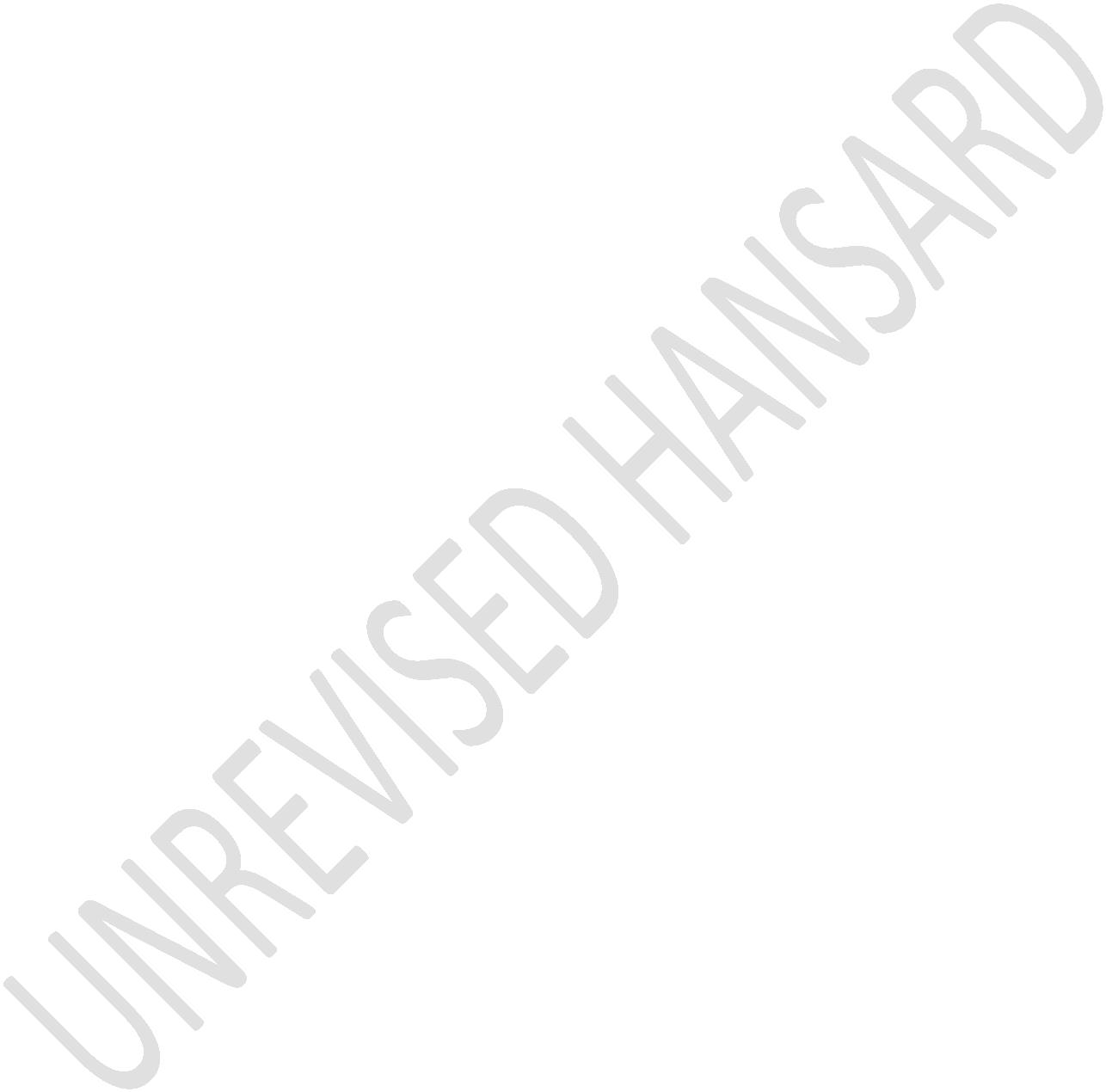 